 Kołobrzeg 30.08.2019r.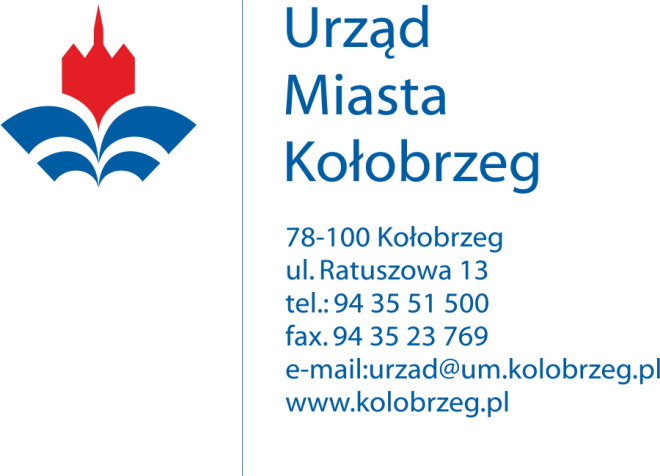 Wykonawcy biorący udział w postępowaniuBZ.271.42.2019.IIDotyczy: postępowania prowadzonego w trybie przetargu nieograniczonego na zadanie:„Zapewnienie opieki bezdomnym zwierzętom domowym i dzikim ptakom poprzez   prowadzenie schroniska dla zwierząt w Kołobrzegu”Gmina Miasto Kołobrzeg – Urząd Miasta Kołobrzeg, jako Zamawiający informuje, że w ww. postępowaniu, identyfikator postępowania nadany przez miniPortal (https://miniportal.uzp.gov.pl/) to:4a547585-faf0-434c-8771-dc2eb7a56422